Црна Гора
Општина Беране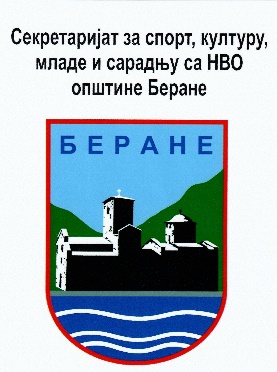 Секретаријат за културу, омладину и односе са НВО Број:  20 - 669/23 - Беране, ___________. 2023. године.ПРИЈАВНИ ОБРАЗАЦ на Јавни позив невладиним организацијамаза предлагање представница/ка за учешће у радној групи поводом израде Локалног акционог плана за младе за 2024. годинуУз пријаву је потребно приложити кратку биографију предложеног представника.Под пуном материјалном и кривичном одговорношћу изјављујем да су горе наведени подаци истинити.У Беранама,                                        Својеручни потпис овлашћеног лица НВО_________________. године                        М.П. _________________________Назив невладине организацијеРегистрарски број у ресорном МинистарствуАдреса невладине организацијеЕ-маил адреса невладине организацијеИме и презиме предложеног представникаДатум рођења предложеног представникаКонтакт телефон предложеног представникаE-mail  адреса предложеног представникаРелевантно искуство у области спровођења омладинске политике